Fee SCHEDULE 2021– Year 11/12Name of the Student: ………………………………                       Please find the itemised list of Essential Student Learning Items and Optional Items for your child.  Lyndale Secondary College also continues to welcome your voluntary contributions for 2021Please complete this form and return to the school by 15/12/2020 so the school can prepare accordingly.Essential Student Learning ItemsBelow is a list of items and activities which are essential for your child to learn the standard curriculum. You may choose to purchase these items through the school or provide your own. Please indicate which items you would like to purchase through the school on the table below:If you child is doing an elective subject/ a VET course in 2021, please see the last pages for charges.Optional ItemsLyndale Secondary College offers a range of optional items and activities that are additional to the delivery of the standard curriculum. These items and activities are designed to broaden the school experience for your child. If you would like to purchase an item or activity for your child, please indicate on the table below.Voluntary ContributionsLyndale SC continues to welcome your voluntary contributions to support our school. You can make a general voluntary contribution that goes towards all of our school’s important priorities for 2021 as well as providing additional activities and services for all students. Alternatively, you can make a voluntary contribution to any of the specific priorities outlined in the table below:Your child will not be disadvantaged if you do not make a voluntary contribution. All records of voluntary contributions are kept confidential as well as your decision about whether to make a contribution or not.Please contact Bonnie Ly at Lyndale SC on 9795 2366, if you have a query re school fees.Parent Payment ChargesEssential Student Learning Items					Amount $_______Optional Items							            Amount $_______Voluntary financial contribution					Amount $ _______	TOTAL                                                                                   Amount $_______                                    Payment SCHEDULE 2021– Year 11/12Student Name: ________________________________________ Home Group: _____________Parent/Guardian Name: _____________________________Phone Number: _________Parent Payment Charges as in the previous pageTotal amount to be paid $ ______Notes (office use only):Payment Methods: Please mark the payment option.             Option A: 	CASH	Option B: 	DIRECT DEPOSIT	BSB: 313 140      ACC: 12036006   Lyndale Secondary College Please ensure you enter your child/s first and last name in the reference)          Option C       CompassPay (pay via Compass)	Option D: 	BPAY – BILLER CODE:     87361  	FAMILY ID CODE: __________(Please email lyndale.sc@education.vic.gov.au to advise what charges are being paid, otherwise payment will be allocated against the oldest charge. Option E: 	PAYMENT PLANS Paying by instalments can be arranged through Centrepay (application form to be completed with a valid Centrelink card) or ‘Payment Plan’ set up on Compass.  Please contact the office for more information regarding Payment Plans on 9795 2366.Option F: 	CREDIT CARD PAYMENT 		Card Number:Expiry Date:        Name as appears on card (PLEASE PRINT): _______________________________________________________Cardholder’s signature: _______________________________Amount being paid: __________Student Name: …………………………………...                   Home Group: …….VCE ELECTIVE SUBJECT MATERIAL FEES 2021VET COURSE MATERIAL FEES - Lyndale SC 2021Student Name: …………………………….             VET COURSE MATERIAL FEES (EXTERNAL) 2021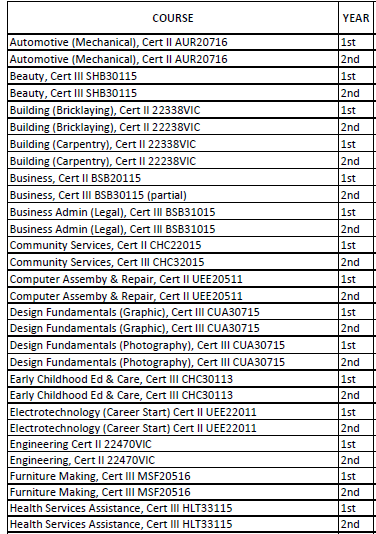 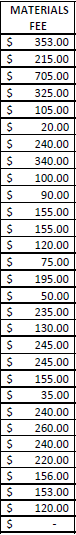 Student Name: ………………..           Year level: ……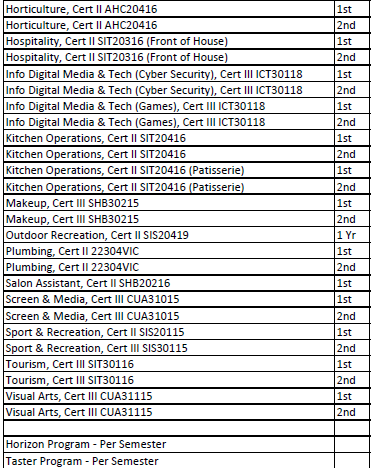 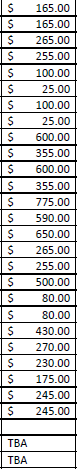 Essential Student Learning Items              AmountSchool Diary                                                                                                                 Student IDInitial print credits related to curriculum activitiesSchool Sports Carnival programs(Athletic/Swimming/other) (CSEF applicable)Material charges for VCE subjects(non elective)Total Material fees for elective subject/s (See page 4)               $10               $10               $20               $40               $25              $105              $ ……..                           VET material fee (See page 5)              $........... TOTAL Essential Items           $ ……..Optional Item Amount Magazines/Newspaper/Library material subscription Co –Curricular activities (sport levies for State Sport Affiliations & inter school sport)                                                                                            Art festival and other year level activitiesTotal$5$15$10$..........Total of Essential and Optional Items$ ………Other Optional ActivitiesAmount1. Year11 Camp- No payment plans. CSEF can be applied only if parents/guardian have Centre link card valid until Dec ,2021Camp Deposit (Due date will be notified in 2021)                                                                                                             Camp balance (Due date will be notified in 2021)                                                                                                         2. Optional camps and excursions as scheduled throughout 2021. The cost of these excursions will be advised throughout the year3.Music Program (Please ensure Instrumental Music and Voice Levies form is provided)$120 (may change)$200 (may change)To be advisedAs in the formVoluntary Contribution Tax deductible?Suggested Voluntary Contribution per studentSuggested Voluntary Contribution per studentSuggested Voluntary Contribution per studentAmountCompass usage for teaching and learning in the classroom      No                               $60                               $ ……….Online Assessment Tools such as Career/Acer                         No                               $15                               $ ……….   Classroom materials (photocopying/printing worksheet,            No                               $10                               $ ………..    booklets, art works, exams)School sport equipment                                                              No                                $20                               $ ………Library books                                                                              No                                $20                                $ ……..Total of non-tax deductible voluntary contribution                                                                                        $ ………..Compass usage for teaching and learning in the classroom      No                               $60                               $ ……….Online Assessment Tools such as Career/Acer                         No                               $15                               $ ……….   Classroom materials (photocopying/printing worksheet,            No                               $10                               $ ………..    booklets, art works, exams)School sport equipment                                                              No                                $20                               $ ………Library books                                                                              No                                $20                                $ ……..Total of non-tax deductible voluntary contribution                                                                                        $ ………..Compass usage for teaching and learning in the classroom      No                               $60                               $ ……….Online Assessment Tools such as Career/Acer                         No                               $15                               $ ……….   Classroom materials (photocopying/printing worksheet,            No                               $10                               $ ………..    booklets, art works, exams)School sport equipment                                                              No                                $20                               $ ………Library books                                                                              No                                $20                                $ ……..Total of non-tax deductible voluntary contribution                                                                                        $ ………..Compass usage for teaching and learning in the classroom      No                               $60                               $ ……….Online Assessment Tools such as Career/Acer                         No                               $15                               $ ……….   Classroom materials (photocopying/printing worksheet,            No                               $10                               $ ………..    booklets, art works, exams)School sport equipment                                                              No                                $20                               $ ………Library books                                                                              No                                $20                                $ ……..Total of non-tax deductible voluntary contribution                                                                                        $ ………..Compass usage for teaching and learning in the classroom      No                               $60                               $ ……….Online Assessment Tools such as Career/Acer                         No                               $15                               $ ……….   Classroom materials (photocopying/printing worksheet,            No                               $10                               $ ………..    booklets, art works, exams)School sport equipment                                                              No                                $20                               $ ………Library books                                                                              No                                $20                                $ ……..Total of non-tax deductible voluntary contribution                                                                                        $ ………..Compass usage for teaching and learning in the classroom      No                               $60                               $ ……….Online Assessment Tools such as Career/Acer                         No                               $15                               $ ……….   Classroom materials (photocopying/printing worksheet,            No                               $10                               $ ………..    booklets, art works, exams)School sport equipment                                                              No                                $20                               $ ………Library books                                                                              No                                $20                                $ ……..Total of non-tax deductible voluntary contribution                                                                                        $ ………..Building Fund donation(donation over $2 are tax deductible) per family   Yes$10 - $20$20- $50$50- above    $ ………..School council has established tax-deductible gift recipient status with the Australian Taxation Office for the Building FundTotal voluntary contributionTotal voluntary contributionTotal voluntary contributionTotal voluntary contributionTotal voluntary contribution$.........CCV/Elective SubjectCostTick the box Art Y 11$60Food Studies Y11$140Art Y 12$60 VET Y11 Cert ii Kitchen Operation$630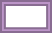  VET Y 11 Cert iii Sport & Rec$450 VET Y 12 Cert ii Kitchen Operation(Only for new enrolments in 2021.The students enrolled in 2020 and paid fully not required to pay   ) $350